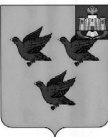 РОССИЙСКАЯ ФЕДЕРАЦИЯОРЛОВСКАЯ ОБЛАСТЬ  АДМИНИСТРАЦИИ ГОРОДА ЛИВНЫПОСТАНОВЛЕНИЕ20 мая  .						                                          № 50г. ЛивныО внесении изменений в постановлениеадминистрации города Ливны от 18 ноября2013 года №89 «О внесении изменения в постановлениеадминистрации города Ливны от 24 августа . №78 «О введении отраслевой системы оплаты труда работниковбюджетных и казённых учреждений культуры города Ливны Орловской области».	В целях устранения технической ошибки администрация города п о с т а н о в л я е т:1. Внести в постановление администрации города Ливны от 18 ноября 2013 года №89 «О внесении изменения в постановление администрации города Ливны от 24 августа . №78 «О введении отраслевой системы оплаты труда работников бюджетных и казённых учреждений культуры города Ливны Орловской области» следующие изменения:1.1. В преамбуле заменить цифру «78» на цифру «266».1.2. В названии и пункте 1 слова «24 августа 2013 года» заменить словами «24 августа 2012 года».2. Опубликовать настоящее постановление в газете «Ливенский вестник» и разместить на сайте администрации города Ливны в сети Интернет.3. Контроль за исполнением настоящего постановления возложить на заместителя главы администрации города по социальным вопросам Середу В.Г.Исполняющий обязанности главы города									С.А. Трубицин